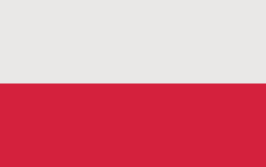 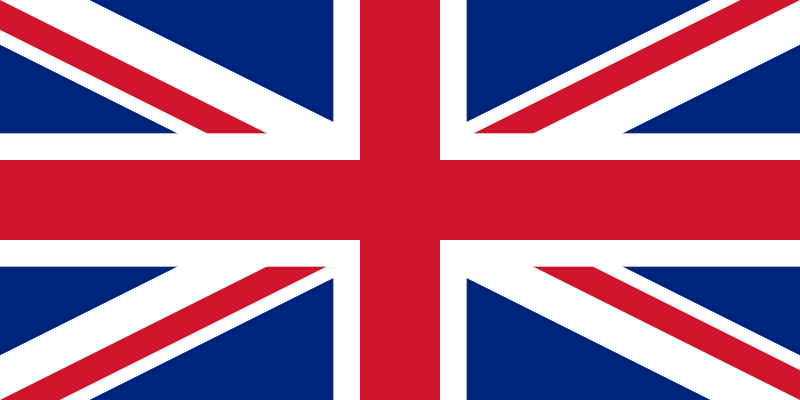 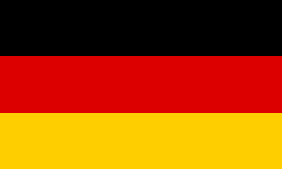 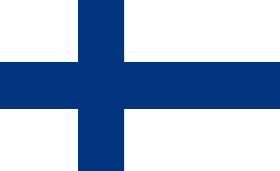 rozmowa o pracęjob interviewVorstellungsgesprächtyöhaastatteluSzukam pracy…I’m looking for a job…Ich suche nach einem Job…Etsin työpaikkaa…wypełnić formularzto fill in a formein Formular ausfüllen
täyttämään lomakkeenwolna posadavacancyStellenangebotpensja salary GehaltpalkkawymaganiarequirementsAnforderung (l.poj)vaatimus(l.poj)załączyć CVenclose CVAnfügen eine CVliittää CVJakie są godziny pracy?What are the working hours?Was sind die Arbeitszeiten?Mitkä ovat työajat?Czy ma pan/pani jakieś doświadczenie?Have you got any experience?Haben Sie Erfahrung?Onko teillä kokemusta?okres próbnytrial perioddie Probezeitkoeajanjaksoa